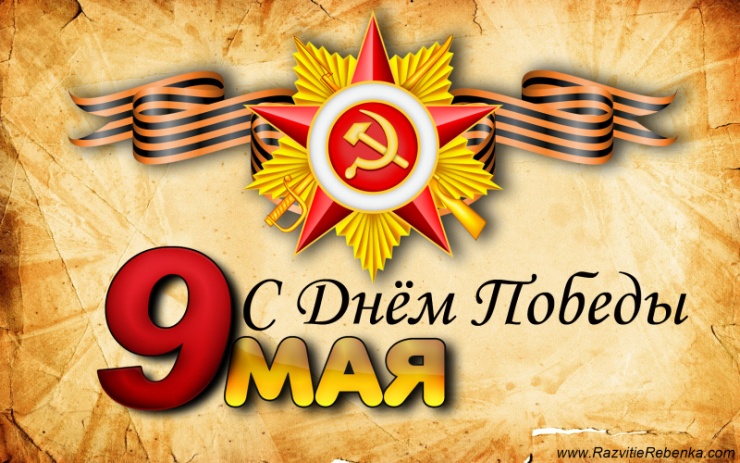 Тема: «Чтобы знали, чтобы помнили» Цель: Закрепить понятие «Родина», подвести детей к пониманию того, что любить Родину – это знать её, всё делать для неё, защищать её. Воспитывать чувство гордости за свою страну. Рекомендуем родителям.1. Познавательные беседы о войне, военных профессиях, фронтовиках, детях войны,о подвигах героев войны.Рассказать детям и объяснить почему наша страна отмечает 75 лет Победы.Что это за праздник, над кем и когда была совершена 75 лет тому назад победа.2. Просмотр советского мультфильма « Солдатская сказка» (1983) по сказке П.Т.Паустовского.Солдатская сказка – это увлекательная история о похождениях, приключениях и военной службе необычного военного. Главным героем сказки является жук-носорог! Он стал подарком маленького сына своему отцу. Этот презент имеет особое значение, поскольку был сделан перед отправлением Петра Терентьева на фронт.https://www.youtube.com/watch?v=ucAGfi006_g